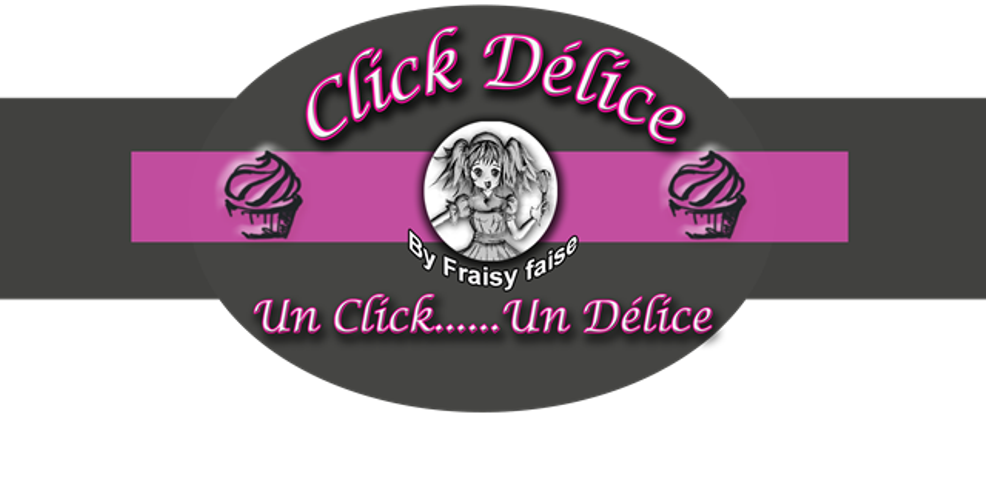 RECETTECAKE AUX MARRONSIngrédients : 200g de pâte de marrons, 50g de marrons glacés, 60g de beurre, 3 œufs entiers, 30g de farine, ½ sachet de levure chimiquePréparation : Préchauffer le four à 160° Mélanger la pâte de marrons au beurre avec une fourchette. Incorporer progressivement les œufs.Mélanger à sec la farine et la levure. Puis incorporer ce mélange au reste de la préparationAjouter les marrons glacésFaire cuire pendant 40minutes (environ)Démouler et laisser refroidirLorsque le cake est froid, mélanger du sucre glace avec du sirop d’érable et glacer le dessus du cake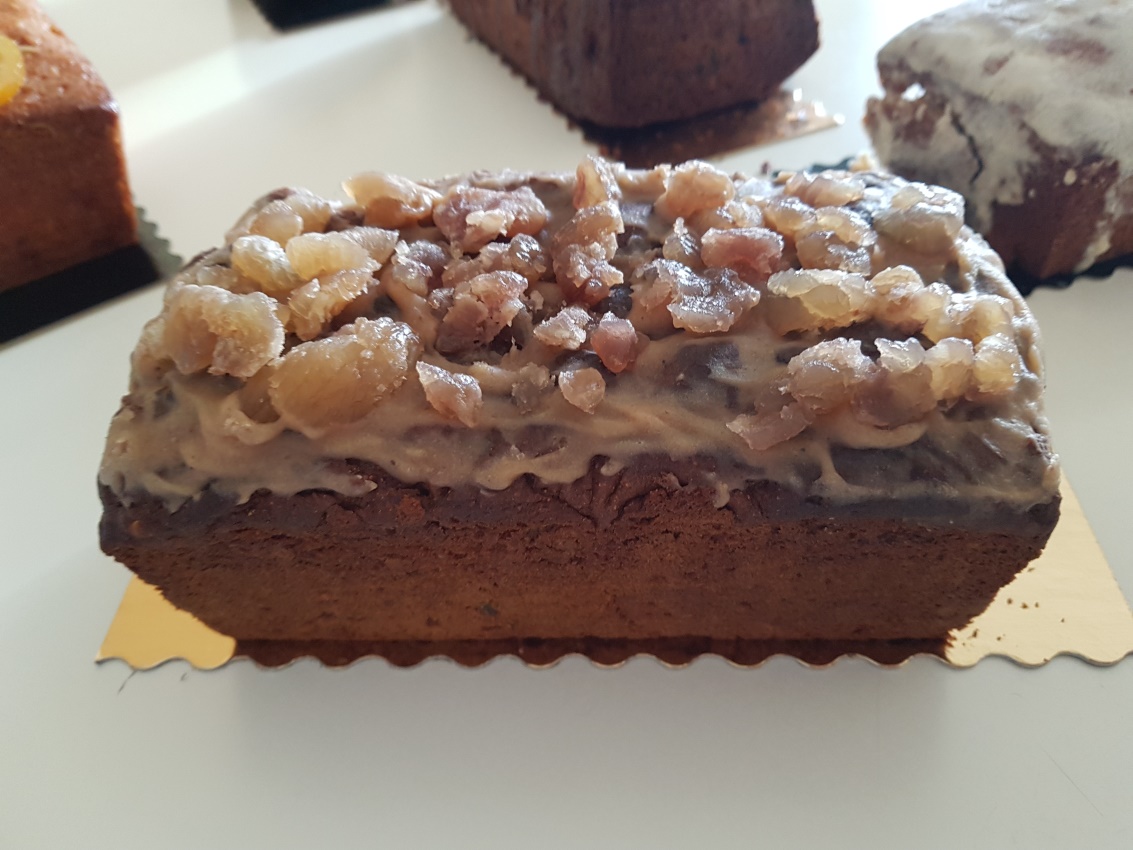 Astuces :Dégustez au goûter avec un café, et de la confiture d’airelles.Disposer sur le dessus du cake (comme sur la photo) de la crème de marron et des marrons glacés.